GRUPA ,,DELFINKI”                                                              Środa 14 .IV. 2021 r.Temat ,,Kolorowy, piękny świat ”Zadania:Powitanie rymowanką – powtarzaj za rodzicem, możesz zaproponować ruch lub gest wg własnego pomysłu                                                   ,,O przyrodę dbamy.                                                     Nie łamiemy, nie śmiecimy,                                                     kwiatków nie zrywamy”Zabawa dydaktyczna z elementem liczenialatki: ,,Liczymy biedronki”- Sylwety biedronek różniące się liczbą kropek (od 1-10)  i wielkością (duże, małe)Rodzic rozkłada na stole  sylwety biedronek różniące się liczbą kropek  i wielkością . Dziecko liczą biedronki , liczą ich kropki, porównują….układają od najmniejszej liczby kropek do największej itp..,,Tyle samo biedronek”- Sylwety zielonych liści z cyframi od 1-10 , biedronki z wcześniejszej zabawy Rodzic  rozkłada w dowolnym układzie sylwety  liści. Dzieci umieszcza na liściach sylwety biedronek, tak aby  liczba kropek  odpowiadała zapisanej cyfrze.latki:- Klocki, kartoniki z liczbami ( 1-10 ) i znakami matematycznymi ( +  - = )Dziecko bierze sobie kolejno po dziesięć klocków, które będą odpowiednikami biedronek  i układa klocki przed sobą. Rodzic  układa zadania, a dziecko  ilustruje je za pomocą klocków, np.: *,,Nad łąką fruwały cztery biedronki (układa cztery klocki). Potem przyfrunęło jeszcze sześć(dosuwa sześć klocków). Ile biedronek fruwa teraz nad łąką?”  Po ułożeniu i zwizualizowaniu sobie treści zadania układa odpowiedni zapis matematyczny 4 +6 = 10 i głośno go odczytuje : cztery dodać sześć równa się dziesięć.*,,Nad łąką fruwało dziewięć biedronek (układa dziewięć klocków). Trzy odfrunęły (odsuwa trzy klocki). Ile biedronek pozostało?”….  postępujemy,  jak wyżej*,,Nad łąką fruwało pięć biedronek (układa pięć klocków). Potem przyfrunęło jeszcze pięć(dosuwa pięć klocków). Ile biedronek fruwa teraz nad łąką?”……postępujemy , jak wyżej  *,,Nad łąką fruwało osiem biedronek (układa osiem klocków). Trzy odfrunęły (odsuwa trzy klocki). Ile biedronek pozostało?”…. ………       ……………….itd. tworzymy różne zadania trenując dodawanie i odejmowanie z wykorzystaniem znaków i cyfr oraz trenujemy prawidłowe odczytywanie tych zapisówZabawa ruchowa  orientacyjno-porządkowa ,,Przewrócone biedronki” Dziecko biega po pokoju, naśladując fruwające biedronki. Na głośny sygnał – uderzenie w garnek (bębenek) / klaśnięcie /tupnięcie…..  kładzie się na plecach, unosi do góry ręce i nogi. Porusza nimi wolno lub szybko, zgodnie z rytmem wystukiwanym/ wyklaskiwanym  przez Rodzica  naśladując ruchy owada przewróconego na grzbiet. Jednocześnie zwracają głowy  w lewo ,  w prawo ( utrwalamy kierunki ) Dwa głośne uderzenia / klaśnięcia są sygnałem do ponownego biegania. Powtarzamy kilka razy, można dodać elem. liczenia, wymieniania innych owadów / wiosennych kwiatów itp.Osłuchanie i nauka piosenki ,,Ochroń Ziemię” (sł. i muz. Krystyna Gowik)I. Mieszkamy na wielkiej kuli. Ta kula to nasza Ziemia. Dorośli ciągle na tej Ziemi chcą wszystko zmieniać. Wycinają drzewa, śmiecą na leśnej łące, czarny dym z kominów leci i zasłania słońce.Ref.: Ochroń Ziemi, bądź jej przyjacielem.                                                                                                     Ty i ja – jest tu dzieci wiele.                                                                                                                    Im więcej nas, tym dla Ziemi lepszy czas. (2x)II.Gdy wszystkie na świecie dzieci zadbają o piękno Ziemi, to wszystko skończy się szczęśliwie, nic się nie zmieni. W ogromnym kosmosie Ziemia się nie zgubi, gdy ją każdy mały człowiek nauczy się lubić. Ref…..Link do piosenki https://www.youtube.com/watch?v=3oEy3cS29W8Karta pracy, cz. IV ,  str 3  ( 5 i 6 latki)− Obejrzyj pary obrazków. Wskażcie te obrazki, na których są przedstawione właściwe zachowania dzieci i narysuj tam czerwone serce. W jaki sposób dzieci  szanowały i dbały o przyrodę? Opowiedz o tym Karta pracy, cz. IV, str 4  ( 5 i 6 latki)−Narysuj dom wraz z otoczeniem, w jakim chciałbyś/ chciałabyś mieszkać. −Rysuj po śladzie drogę  biedronki do listka z wyk. pisakówKarta pracy ,,Kropki biedronki” – policz i zaznacz okienko zamalowując je na jakiś jasny kolor  ( 5 i 6 latki) 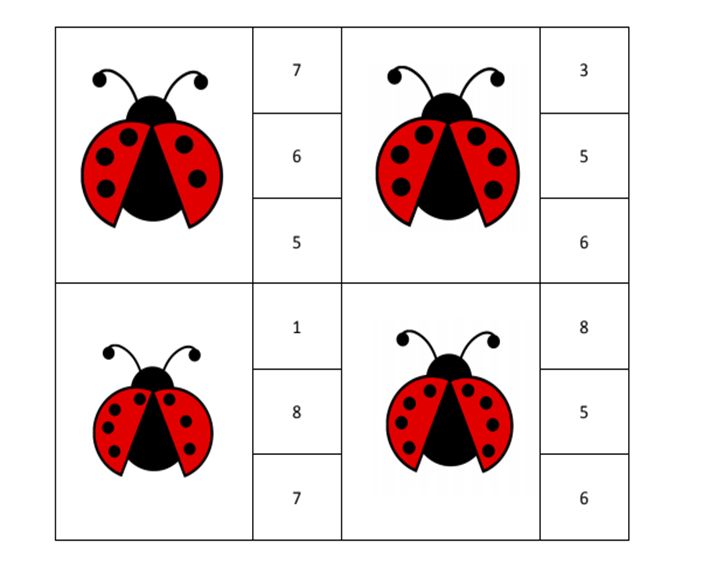 Policz / wykonaj działania5 latki    +         =  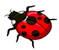  + =    +        =latki7 + 2 =                                      9 – 3 =4 + 3 =                                      7 – 4 =6 + 4 =                                      6 – 2 =DLA  CHĘTNYCHZaznacz odpowiedni przedmiot, wyjaśnij dlaczego nie pasuje do pozostałych, pokoloruj te, które zostały 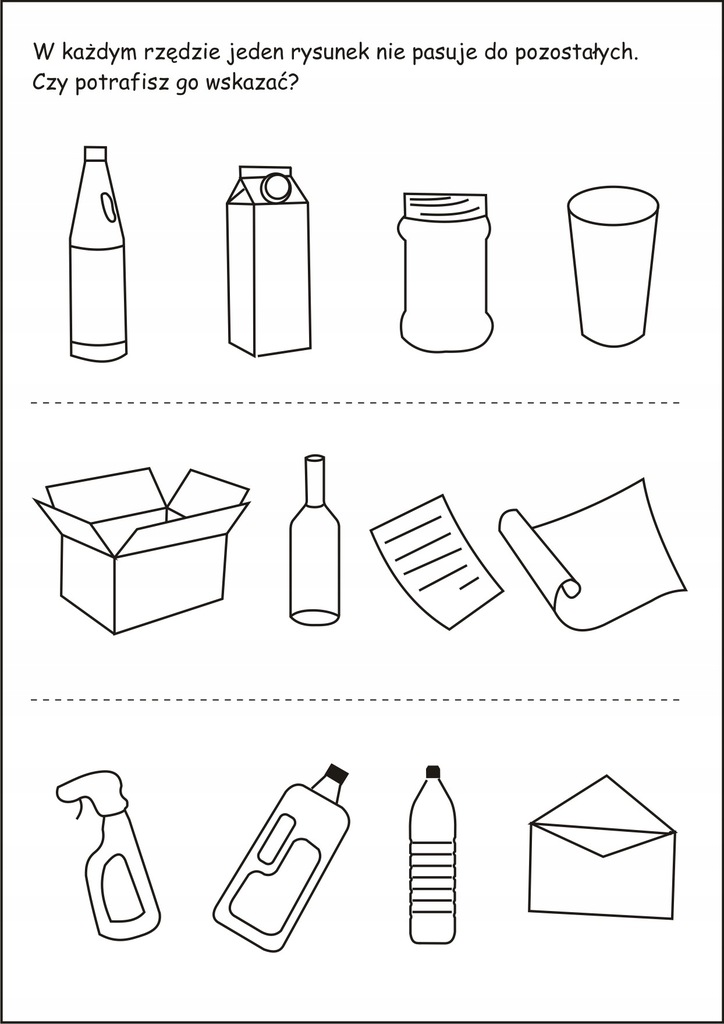 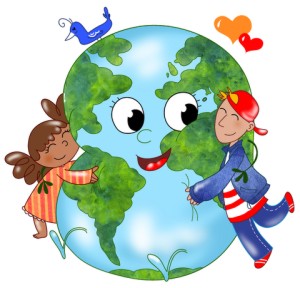 Pozdrawiam serdecznie i dziękuję za dzisiejsze spotkanie.    p.Gosia